108年廚房財產報廢對照表108年廚房財產報廢對照表1.馬達-11.馬達-2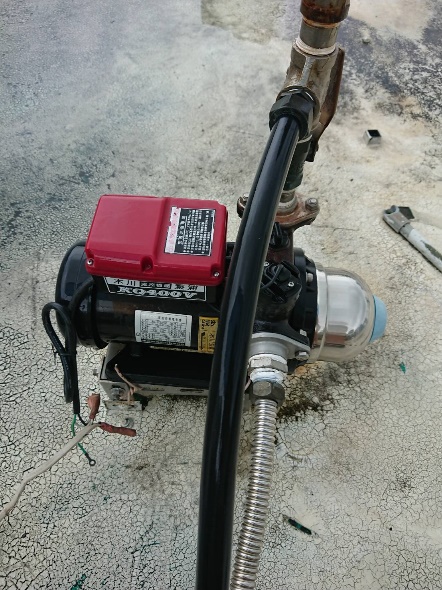 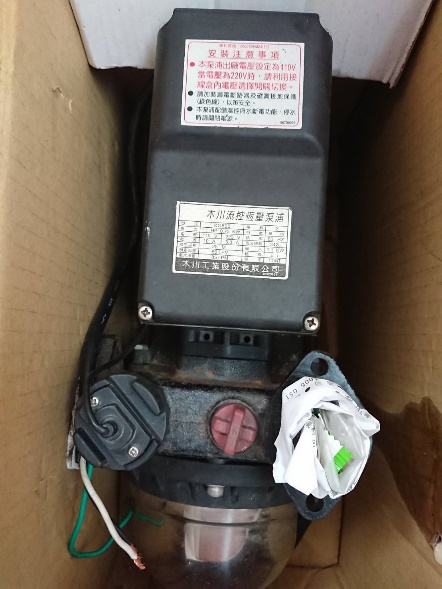 2.不鏽鋼風管3.排煙罩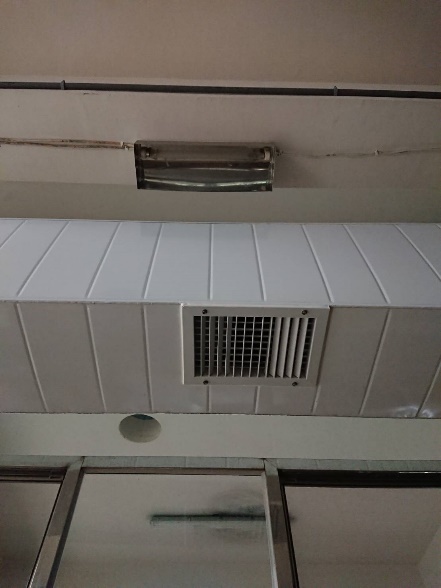 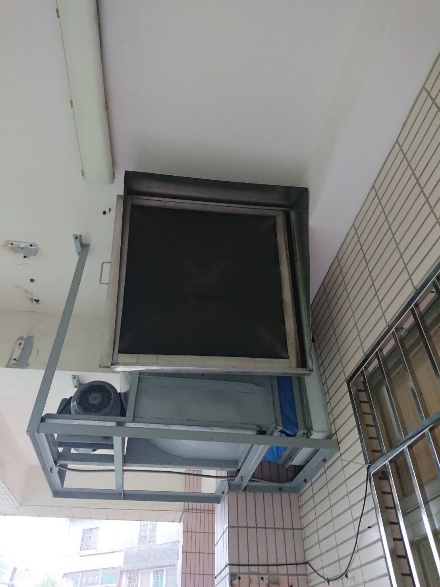 4.個人電腦5.熱水水位控制箱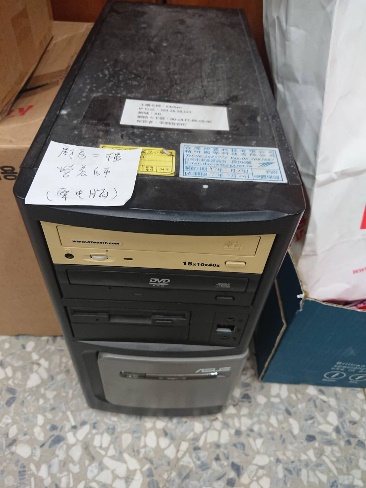 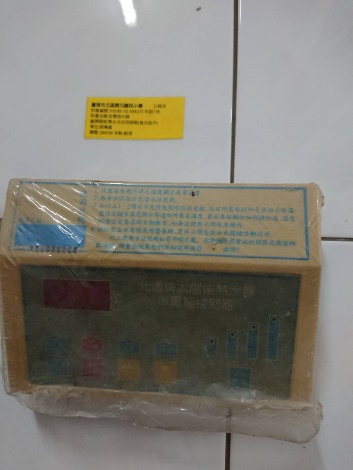 6.冷凍庫7.窗簾-1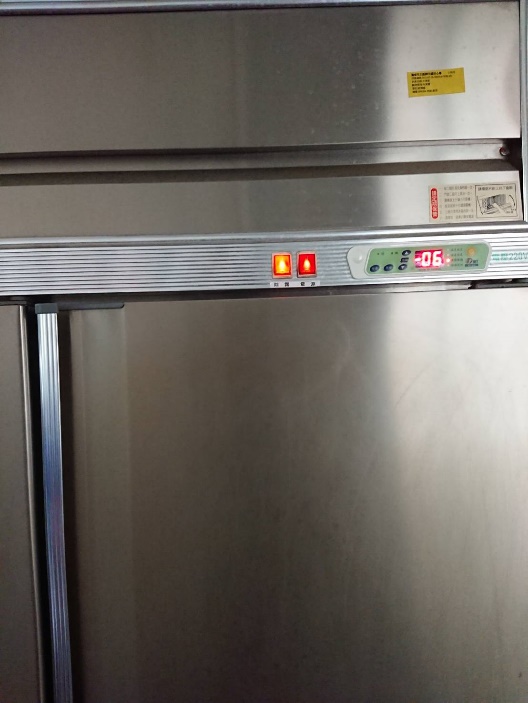 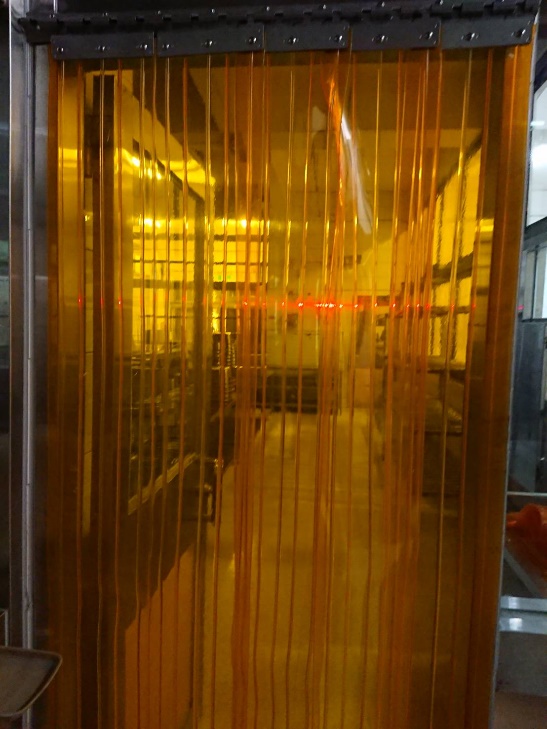 8.窗簾-29.鍋爐台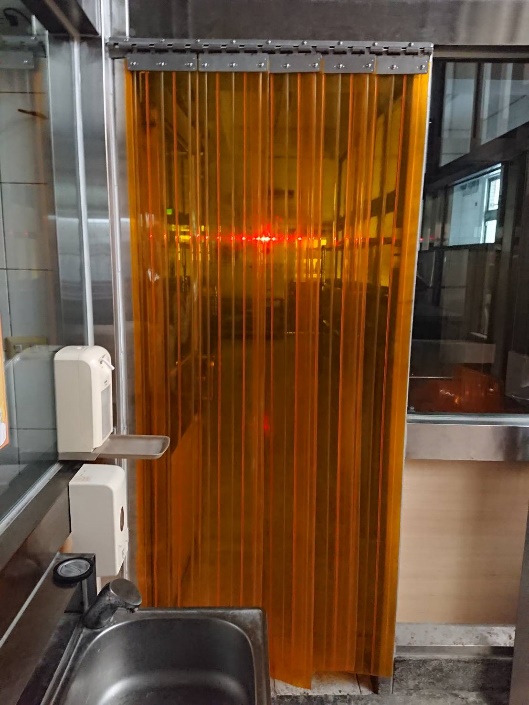 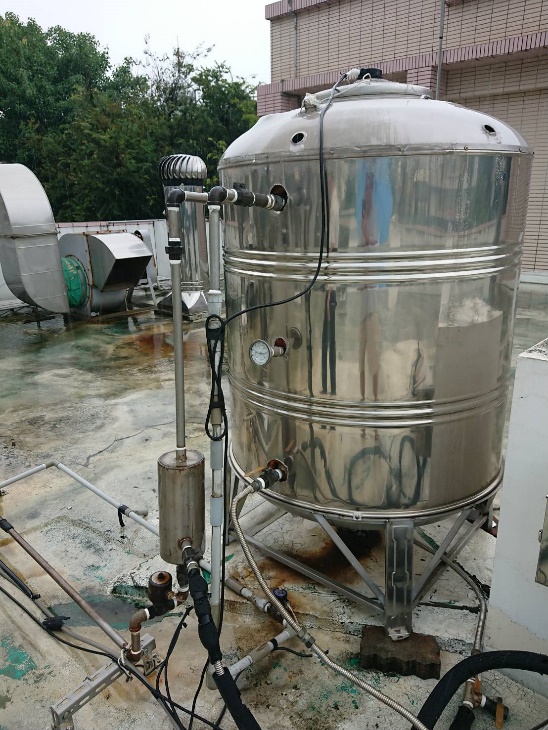 